						November 2022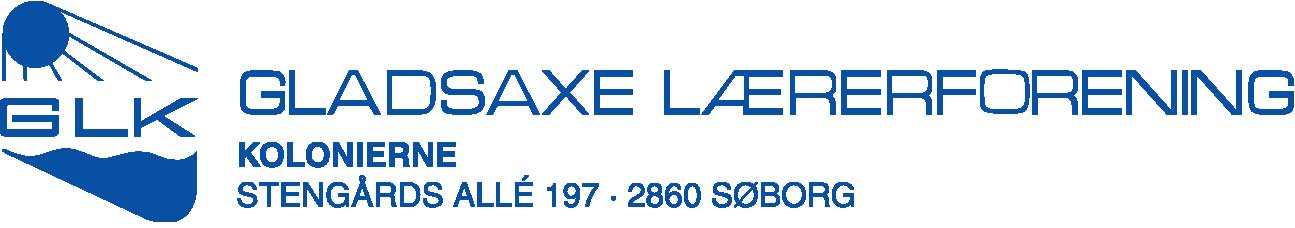 Gladsaxe Lærerforening søger igen ledere til foreningens sommerkolonihold i 2023.Har du lyst til at indgå i et fællesskab med 5 andre voksne og ca. 40-44 skønne børn fra kommunens mange skoler, så er det måske noget for dig at blive leder på en af kolonierne. Sommerkolonierne afvikles i de to første uger af børnenes sommerferie, og som lærer i Gladsaxe Kommune er det muligt at omlægge sit arbejde i den første uge af elevernes sommerferie således, at man kan komme med på sommerkoloni.Grundlæggende består opgaven i at sørge for en god oplevelse for de børn, som er blevet tildelt pladser på kolonierne. Sammen med det hold af voksne du bliver sat sammen med, planlægger du nogle aktiviteter for børnene og gennemfører dem under opholdet. Hvert hold har et budget til ture, aktiviteter og andet. Aldersgruppe for eleverne som kan ansøge om koloniophold er fra 2-8 kl. Holdende er opdelt på flere klassetrin på de enkelte kolonier.
Holdene vil primært bestå af lærere, pædagoger, studerende, samt medhjælpere.BeliggenhedAlle kolonierne ligger i attraktive områder tæt på strand og natur med rige muligheder for fysiske aktiviteter.Dato for sommerhold 2023
Lærere der er ansat på en af Gladsaxes folkeskoler, kan efter aftale med deres skoleleder få lov til at omlægge deres arbejde således, at de kan deltage på sommerholdene i den første uge af elevernes sommerferie.

Kost
På alle kolonierne er der ansat personale til at stå for madlavning og rengøring, så du primært skal være om børnene. Personalet vil også kræse lidt om jer holdledere blandt andet ved at sørge for lidt lækkert til jer om aftenen.Holdledere har også til opgave at informere køkkenpersonalet senest 14 dage før ankomst om særlige kosthensyn til eksempelvis veganere, vegetarer, allergiker, religiøst betinget kost, m.m.FamilieSom holdleder har du lov til at tage din egen familie med på sommerkoloni. Det gælder kun ægtefælle/samlever og børn/bonusbørn. Har du børn og søger som holdleder og ikke har din partner med, kræver det at dine børn er selvkørende og selvhjulpne, da du som leder skal være en del af det aktive og igangsættende på sommerkolonien.Der vil blive søgt om børneattest på alle holdledere og evt. vedhæng, som skal med på sommerkolonien.OpstartsmødeDer vil i løbet af maj, blive afholdt et holdledermøde i lærerforeningens lokaler på Stengårds Alle 197. Her vil du møde de holdledere, som du skal være sammen med under opholdet. Der vil blive serveret lidt mad og drikke, og holdet kan sidde sammen og tale om selve opholdet. I vil også få udleveret en holdledermappe, så I kan kigge på, hvilke elever I får med. AndetMan skal som holdleder være med til at få børnene transporteret til og fra kolonien, samt være på kolonien under hele opholdet.Du skal vide at der er særlig regler for rygning samt alkohol på vores kolonier. På kolonierne er der rygning forbudt, og det er ikke tilladt at ryge i elevernes nærvær. Stærk alkohol er ikke tilladt, men det er tilladt at nyde et enkelt glas øl/vin om aftenen, når børnene er lagt til ro.Vederlag:Der udbetales et honorar for at deltage som leder på sommerkolonierne. 
Derudover udbetales diæter i forhold til de antal dage, man er holdleder i.6 dages sommerhold Isøre og Drejø:Honorar 	3.000 kr.Diæt	5,5 dage * jf. Gladsaxe kommunes takst (justeres i januar)7 dages sommerhold Loddenhøj og Halleklippen:Honorar	3.000 kr. Diæt	6,5 dage * jf. Gladsaxe kommunes takst (justeres i januar)

Ansøgning
Send din ansøgning senest torsdag d. 5. januar 2023 til lasc@dlf.org 
Svar på optagelse sendes ud ultimo januar til dig.

Ansøgningsskema SKAL udfyldes på sidste side og sendes retur til mig, gerne på mail.
Jeg vil gerne deltage som leder på et sommerkoloniophold i 2023
Navn:_____________________________________Fødselsdato: _______________________Tlf.:______________________________________ Ansættelsessted/Titel ________________E-mail _______________________________________ Udfyldes med blokbogstaverAdresse:___________________________________Postnr./by:_________________________Skal ægtefælle/samlever/børn med på koloni? Hvis ja skal navn og fødselsdato oplyses:

Navn:________________________________________Fødselsdato:__________________Navn:________________________________________Fødselsdato:__________________Navn:________________________________________Fødselsdato:__________________Navn:________________________________________Fødselsdato:__________________Hvis det er muligt, vil jeg gerne danne hold med bl.a.:1:_________________________________________2:_________________________________________3:_________________________________________Jeg vil gerne deltage som holdleder på hold:_______________________________________

Jeg vil gerne deltage som holdleder på hold:_______________________________________
	Jeg er indforstået med at ledsage holdet under hele opholdet samt både ud- og hjemrejsen.Jeg er indforstået med, at der bliver indhentet børneattest på mig og min samlever/ægtefælle.KoloniAnkomstAfrejseIsøre 1/RørvigSøndag den 25/6-2023Fredag den 30/6-2023Isøre 2/RørvigLørdag den 1/7-2023Torsdag den 6/7-2023Loddenhøj 1/Sdr. JyllandLørdag den 24/6-2023Fredag den 30/6-2023Loddenhøj 2/Sdr. JyllandLørdag den 1/7-2023Fredag den 7/7-2023Halleklippen 1/BornholmLørdag den 24/6-2023Fredag den 30/6-2023Halleklippen 2/BornholmLørdag den 1/7-2023Fredag den 7/7-2023Drejø /Sydfynske Ø-havSøndag den 25/6-2023Fredag den 30/6-2023